※ The period and curriculum are provisional and subject to change.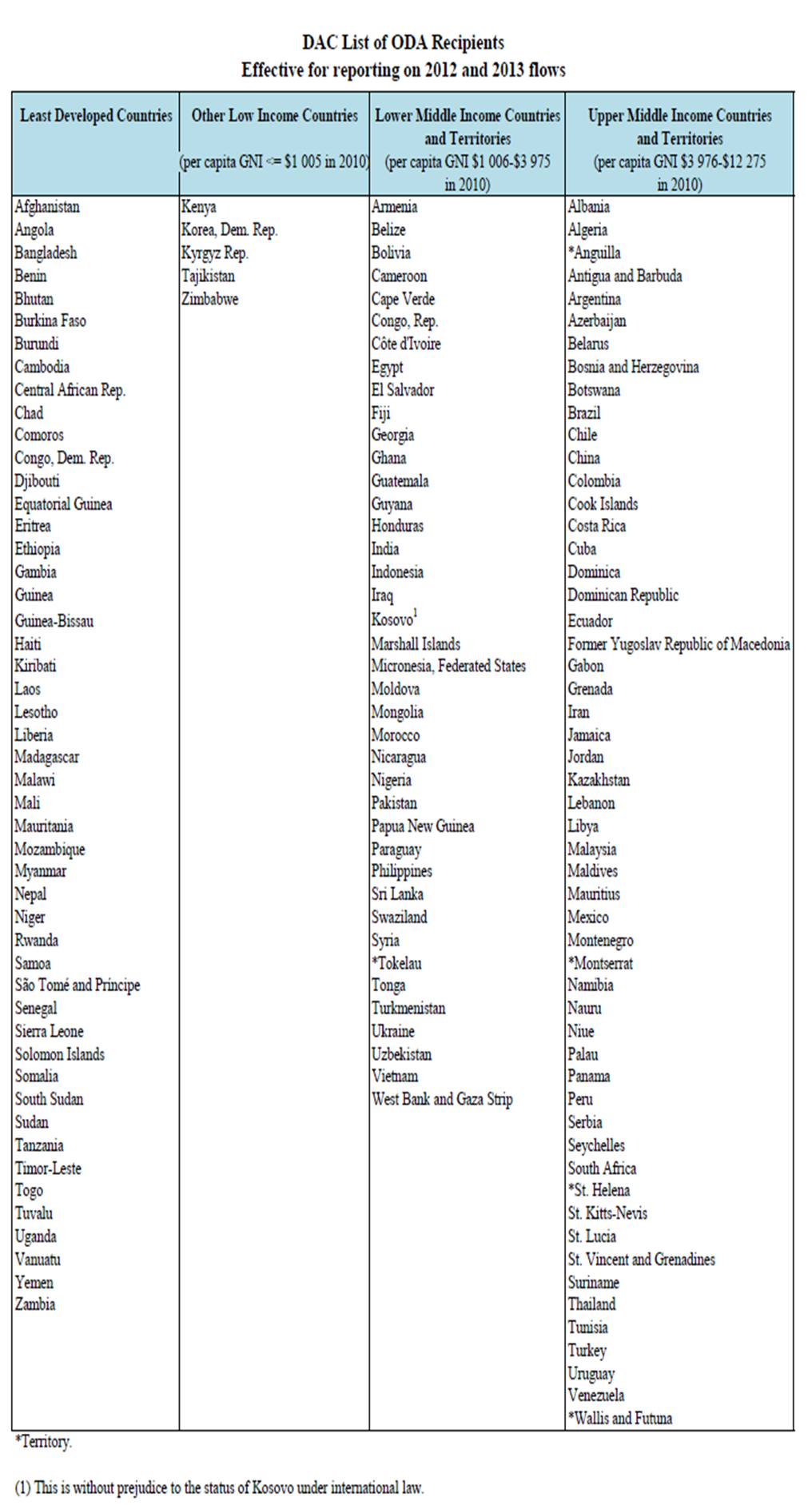  Information on K-LINK Program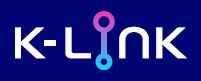 TimeTimeItineraryRemarksJune 26(Thu)09:30OrientationKISAJune 26(Thu)10:30[ Lecture 1] Introduction of Korea’s ICT Policy & IndustrySpecialistJune 26(Thu)14:00[Lecture 2] Current Status of Information Security TechnologySpecialistJune 26(Thu)17:00[Field Tour] KISA KISCKISAJune 27(Fri)10:00[Lecture 3] Cases of Digital Convergence in KoreaSpecialistJune 27(Fri)14:00[Lecture 4] Trend of Internet ServiceSpecialistJune 27(Fri)17:00~19:00Completion Ceremony & Farewell DinnerKISAJune 28(Sat)09:00~17:00Cultural ExperienceKISA